Давайте поиграем домаВремя, потраченное на общение с ребёнком, вознаграждает нас, взрослых, глубокой детской привязанностью. Следующие игры помогут в вашем ребенке развить воображение, мышление, внимание, память и усидчивость.Разноцветное менюЭта игра помогает развивать логическое мышление и воображение ребёнка, способствует сенсорному развитию – усвоению сенсорного эталона цвета.Предложите ребёнку составить меню из продуктов одного цвета. Для начала вместе решите, сколько продуктов будет входить в меню. Например, «Красное меню» из трёх блюд: помидора, перца, свёклы.Кто что любит?Эта игра поможет вам развивать логическое мышление и воображение.Предложите ребёнку представить, будто к вам в гости должен прийти сказочный герой. А гостей нужно обязательно угощать. Пусть ребёнок подумает, чем можно угостить героя. Например, дракону, наверное, нужно есть очень много перца, чтобы лучше полыхать огнём.Маленький Шерлок Холмс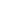 Игра помогает развивать память, внимание и мышление.Поставьте перед ребёнком 5-7 личных вещей членов семьи. Предложите ему хорошо их рассмотреть и запомнить. Затем попросите его отвернуться, а сами уберите одну вещь. Теперь малыш должен назвать исчезнувший предмет и описать его. Потом ваша очередь запоминать предметы.Уличный разведчикЭта игра поможет развивать у вашего ребёнка произвольное внимание, наблюдательность.Назовите ребёнку первую букву алфавита и покажите вывеску или надпись на рекламном щите, в которой встречается эта буква (например, «Аптека»). Предложите ему найти другую вывеску, где есть такая же буква. Тот, кто не сможет найти подходящую надпись, пропускает ход.